ASSOCIATION SPORTIVE du LYCEE Le CORBUSIER88 rue de Villiers                                               2020.2021.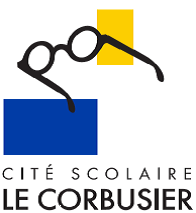 78303 POISSY.Tél :01.39.65.13.55.PIECES A FOURNIR :Autorisation parentale = remplir ci-dessous.Règlement de l’inscription = 30 € (*)       3 possibilités de règlement : - Chèque à l’ordre de : 	«  A.S.du Lycée Le Corbusier - SG  00050250350 »                                          + ajouter  au dos du chèque : nom, prénom, classe et date de  naissance de l’élève.- Connexion sur site Yvelines : PASS+ permettant d’obtenir un crédit lycéen(suivre ensuite protocole qui vous est expliqué)- Pour les Pisciacais souhaitant bénéficier du PASS’SPORT  POISSYEnvoyez  par  mail à votre professeur d’entraînement AS via ENT :-le scanner de la pièce d’identité de l’élève.-le scanner d’un justificatif de domicile de moins de 3 mois.___________________________AUTORISATION PARENTALEJe soussigné(e)……………………………………………….père, mère, représentant légalAutorise ……………………………………………..à participer aux activités de l‘Association Sportive du Lycée Le Corbusier.Autorise le professeur responsable ou l’accompagnateur, à faire pratiquer en cas d’urgence une intervention médicale ou chirurgicale en cas de nécessité.Autorise le professeur d’EPS à utiliser une photo prise dans l’établissement  pour saisir sa licence UNSS (site UNSS.org)  ainsi que pour illustrer le site du Lycée le Corbusier si besoin. (http://www.lyc-lecorbusier-poissy.ac-versailles.fr/spip.php?rubrique70)J’autorise les personnes en charge des inscriptions à l’UNSS sur le portail dédié (OPUSS) pour la demande de licence à l’UNSS à renseigner  nom, prénom, sexe, adresse mail.Fait à …………………..le …………………….Signature (s) :(*)Les élèves inscrits dans des activités & compétitions autres que celles enseignées par les professeurs seront autonomes quant aux déplacements sur les lieux de compétitions.(*) cotisation = 25€ + 5€ tee-shirt obligatoire (livraison Toussaint 2020).NOM :…………………………………..……Prénom :…………………..…………Date de naissance :………………    Classe :……………Taille de tee-shirt :  	S  -  M  -  L  -  XLAdresse postale :………………………………………………………………………………E-mail élève , obligatoire pour saisie de la licence UNSS ; SVP  :  …………………………………………………………………Téléphones :	Domicile :…………………………………………………...			Portables parents: père………………………/mère……………………Portable de l’élève :………………………………………Activité(s)  souhaitée(s) :…………………   ……………      ……………..